Предвыборная программа кандидата на пост  
Лидера ученического самоуправления, учащейся 9 "Б" класса  МБОУ СОШ №1 им. Г.К. НестеренкоДжулай Дарьи Валерьевны1. Школа - наш общий дом. Предлагаю больше проводить общих мероприятий между параллелями и классами. Это способствует сближению, новым знакомствам, общению и дружбе, ведь школе никогда не помешает чуточку добра и теплоты.
2. Активно продвигать нововведение «медиатора-волонтера». Я за формирование бесконфликтного пространства в школе!
3. Внесу предложение о проведении 2-3 раза в месяц «юмористических классных часов». Это способствует поднятию настроения, поможет открыться и может даже найти свой талант. 
4. Больше проводить спортивных мероприятий, ведь в наше время электроники, многие забывают про это.
5. «Патриотизму нельзя только призывать, его нужно воспитывать». Согласно указу президента, 2020 год станет Годом памяти и славы
6. Создать интересный досуг, организовать внеурочную деятельность, помочь раскрыть свои таланты.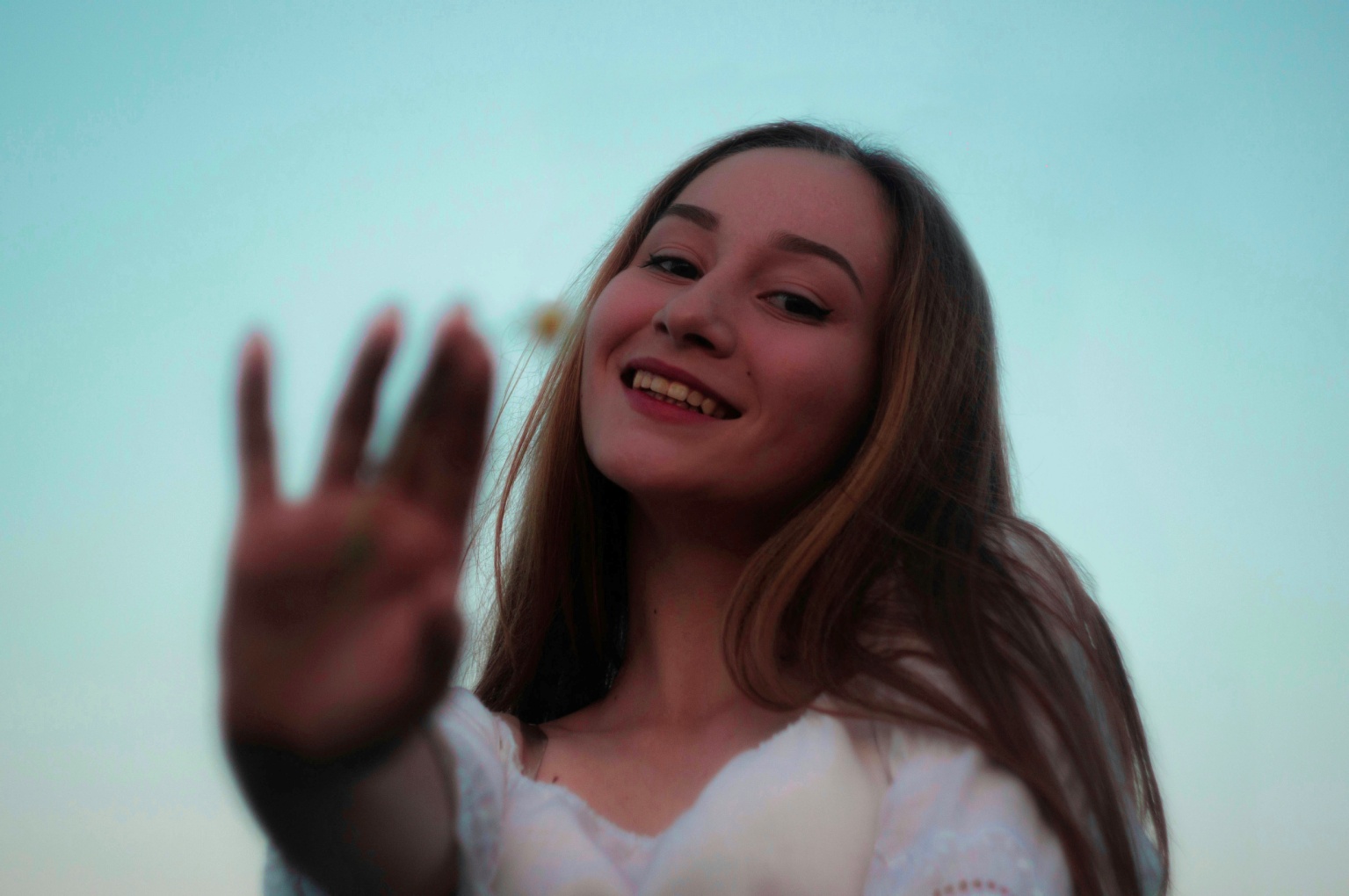 